Приложение 2КВИТАНЦИЯна оплату организационного взноса за участие в IV Всероссийском конкурсе-фестивале «Piano ad libitum»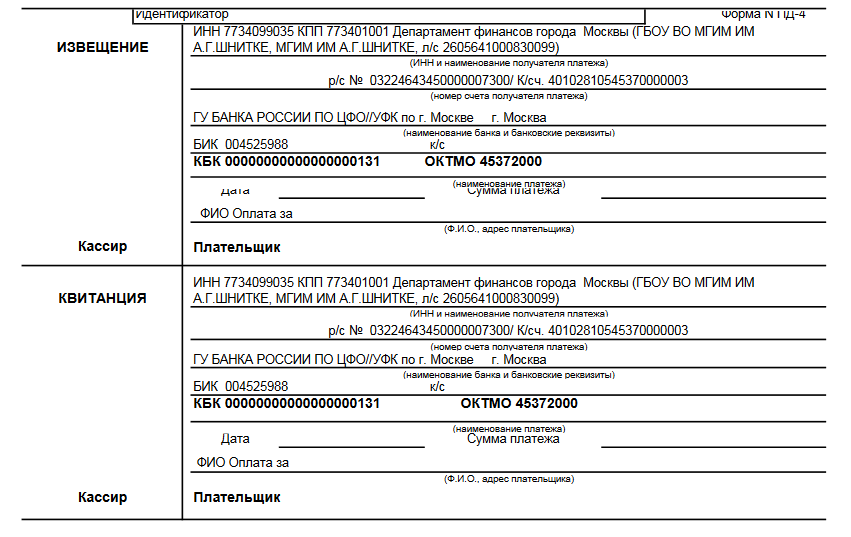 